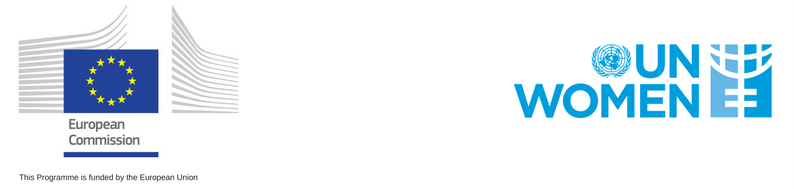 Regional Inception Workshop of the EU/UN WOMEN Programme ¨Ending Violence against Women in the Western Balkan countries and Turkey: Implementing Norms, Changing Minds”                                                    Friday, May 19th 2017, EU INFORMATION CENTER 11:00– 11:15Registration, coffee11:15 – 11:30Opening of the MeetingWelcoming remarks by Flora Macula, Head of Office – UN Women Kosovo and Libor Chlad, Deputy Head of Cooperation, EU Office/EUSR 11:30 – 12:15Keynote addressesAndrew Rusell, UN Development Coordinator, UNDP Resident Representative Munir Basha, Deputy Minister of Justice- Domestic Violence National CoordinatorLeonora Selmani , Head of Division for Legislation  Agency for Gender Equality , Office of the Prime MinisterRuzica Simic, Executive Director, Women’s Rights Sakibe Doli , Executive Director, Safe House 12:15– 12.30 Presentation of the EU/UN Women Regional Programme Implementing Norms, Changing Minds,  Linda Sanaja/ Technical Project Analyst, UN Women Office in Kosovo  12:30 – 13.00 Discussion 13:00 - 13:30Cocktail 